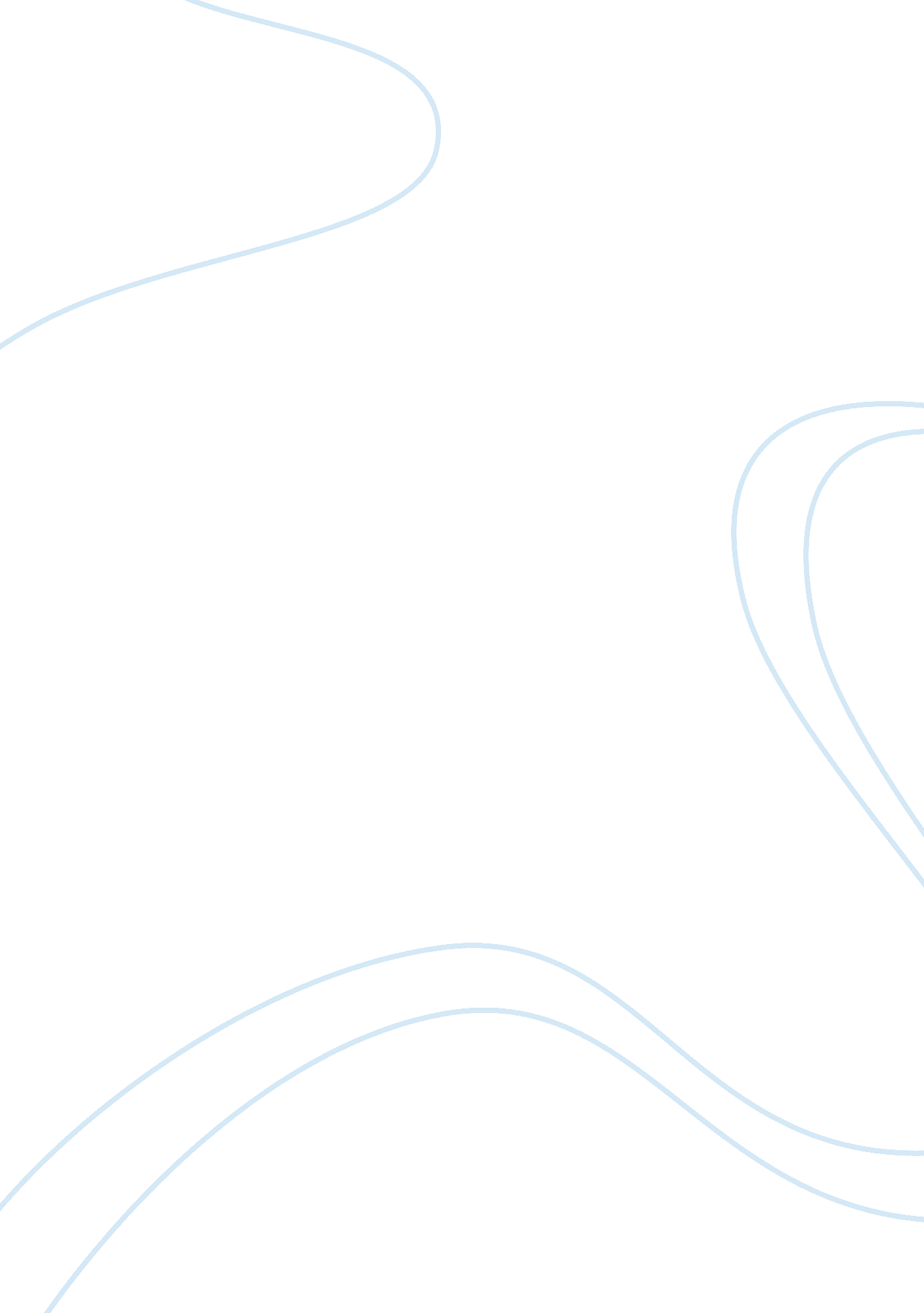 Pride and prejudice dialectal journal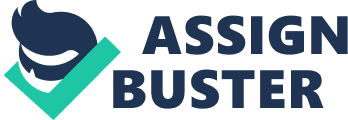 Entry 2 Page 2 “ Oh, single, my dear, to be sure! A single man of large fortune; four or five thou Susan a year. What a fine thing for our girls! ” The author is stating that since a man is single and rich, he is a perfect match for not only her girls but any. This is a stereotype because just because a man is single, rice h, and/ or good looking, does not make him a good man. I believe that a good man is m ore about the inside of his personality and the way he treats women versus how much moon eye he has. Entry 3 Page 29 “ Till his manners gave a disgust which turned the tide of his popularity; for he was discovered to be proud, to be above his company, and above being pleased; a d not all his large estate in Derbyshire could then save him from having a most forbidding disagreeable countenance, and being unworthy to be compared with his friend. ” This entry goes along with my journal entry 2, that just because a man lives in a large home with lots Of money and has good looks, doesn’t make him a perfect man. As Jaw née implied, the men’s manners brought him below his friend on the popular¶y’ chain of el gibe bachelors. Entry page 30 “” I must have you dance. Hate to see you standing about by yourself in this SST paid manner. You had much better dance. ” “ l would not be so fastidious as you are,” cried B Engle, “ for a kingdom! ” Upon my honor, I never met with so many pleasant girls in my life as I have this evening; and there are several of them you see uncommonly pretty. ” The author, to me, is showing a stereotype to men that even applies to our so city today. A p & p Dialect. Man attempts to be nice and get a woman to dance, but when she protests d uh to her lack of knowledge of the man, rejection takes over. The man becomes angered an d protests the woman saying she shouldn’t do such things because it is his house and calls h unpleasant and ugly due to his angered reaction of rejection. I believe this set ms from my earlier entry of men believing that women owe them something and that they own them. Entry 5 Page 30 “ l certainly shall not. You know how I detest it, unless I am particularly quasi need with my partner. At such an assembly as this it would be insupportable. Your sisters AR e engaged, and there is not another woman in the room whom it would not be a punish meet to me to stand up with. ” love this because despite it being a gender stereotype, the author is showing Dairy break out of the stereotype by not listening to a man or any man and standing up of r herself instead of becoming submissive and being in control of a man or listening to command. Believe that more women should be strong like Dairy and break out of the “ men own women” stereotype. Entry 6 Page 34 “ They were rather handsome, had been educated in one of the first private SE marries in town, had a fortune of twenty thousand pounds, were in the habit of spending g more than they ought, and of associating with people of rank, and were therefore in ever y respect entitled to think well of themselves, and meanly of others. ” This is a gender stereotype but also a class stereotype. This quote to me is stats ting that not only a man, but a wealthy man, though educated and rich, has to be someone who spends too much money and is stuck up or mean. Stating that though they are entitle s to think highly of themselves, they are mean to others and look down upon them. Entry 7 page 38 “ His pride,” said Miss Lucas, “ does not offend me so much as pride often does , because there is an excuse for it. One cannot wonder that so very fine a young man, WI the fame Ii, fortune, everything in his favor, should think highly of himself. If may so expert sees it, he has a right to be proud. ” The author is stating that though a man has “ it all” with the family, fortune, an everything in his favor, does not give him the right to act so stuck up and overly proud. I like e this because it is breaking out of the stereotype that if a person is well off, they have the rig HTH to act or think above everybody else. Entry 8 page 40 “ If a woman conceals her affection with the same skill from the object of it, SSH e may lose the opportunity of fixing him; and it will then be but poor consolation to believe t he world equally in the dark. ” As like entry 4, this is also a stereotype that is still known in our society today. The thought that if a woman becomes honest and tells a man straight up her feelings for h m, she will scare him away and lose the opportunity. But if she conceals in the dark, onto inning may ever happen waiting for the man to make the first move or admit his affection. Be live that we need to break out of that and allow women to be able to voice their opinions and feelings without being objected and/ or the possibility of losing an opportunity. Entry 9 Page 42 “ Though he had detected with a critical eye more than one failure Of perfect s yammerer in her form, he was forced to acknowledge her figure to be light and pleasing; a ND in spite of his asserting that her manners were not those of the fashionable world, he w s caught by their easy playfulness. This gender stereotype is saying that Mr.. Dairy is judging Elizabeth off of her I kooks. This as well is still apart of our everyday culture. That because Elizabeth did not have “ perfect symmetry” in her face that makes him reluctant to talk to her and based his t Houghton off of her appearance. On the other hand, what enjoyed about this passage is that it contradicts itself and it breaks out of the stereotype of judging women on their appearance CE by him admiring her playfulness instead of becoming angered by her lack of manner s such as Mr.. Bentley in entry 4. Entry 10 page 44 & 45 “ My dear Miss Elise, why are not you dancing? Mr.. Dairy, you must allow me to present this young lady to you as a very desirable partner. You cannot refuse to dance , lam sure, when so much unwilling to receive it, when she instantly drew back, and said with some discomposure to Sir William-? “ Indeed, sir, I have not the least intention of dad mincing. Entreat you not to suppose that I moved this way in order to beg for a partner really liked this because it broke out again of the female gender stereotype. The stereotype presented here is that women are the type to go along with almost anything a man says. The author states “ You cannot refuse to dance, am sure, when so much unwilling to receive it” saying that she won’t refuse the dance basically so the man presenting her wont look badly and because she is being introduced and pres anted to a man, therefore she must accept the dance. Entry 11 Page 47 “ Mr.. Bonnet’s property consisted almost entirely in an estate of two thousand area, which, unfortunately for his daughters, was entailed in default of heirs male, on a ids tan relation; and their mother’s fortune, though ample for her situation in life, could but ill apply the deficiency Of his. See a very big gender stereotype here, that the heir of property, money, etc, can only passed down to the next male of the family. This is a terrible thing to do became use in the story it states “ unfortunately for his daughters”, their fathers property and MO née must be passed down to the daughters husband. Though this is true in most situation s, don’t believe that it is correct to have an heir be a male when his daughters are the ones who deserve it and now have to have the burden of marrying a man to get their fat hers possessions. Entry 12 page 54 & 55 To walk three miles, or four miles, or five miles, or whatever it is, above her a ankles in dirt, and alone, quite alone! What could she mean by it? It seems to me to show an abominable sort of conceited independence, a most country’s indifference to decorum think that the author was trying to show a big gender stereotype with this quo Toe. I think she is saying that just because a woman or a girl wants to walk somewhere and b e on her own, that she is conceited and believes she is above everybody else or does not née De anyone. I believe that just because a woman wants to be on her own it shows independent once and a illnesses to do what she needs to on her own, not that she needs anyone to constantly be with her and helping her. Entry 13 page 55 “ l have an excessive regard for Jane Bennett, she is really a very sweet girl, and I wish with all my heart she were well settled. But with such a father and mother, and such h low connections, I am afraid there is no chance of it. ” A class stereotype along with a gender stereotype. Stating that a woman can to be an eligible woman to marry if her parents do not or are not in the same class of wealth as they are. I do not like that stereotype at all because I believe it does not matter if a an or a woman, or their parents, are wealthy or not, it matters based on the individual I person and how they are inside. That is like saying that someone who’s parents are allay RSI do not make good enough children to marry kings and queens. Entry 14 page 58 “ All young ladies accomplished! My dear Charles, what do you mean? ” “ Yes, all of them, think. They all paint tables, cover screens, and net purses. I scarcely know any one who cannot do all this, and I am sure I never heard a young lady spoken of for the first time, without being informed that she was very accomplished. ” admire this a lot because though it is a gender stereotype, it is a positive steer type rather than a abashment on a gender. Charles is saying that all women are accomplish heed somehow in their own way. He realizes that women are much more beyond t he caretakers and the mothers of the house, but rather can be successful and accomplished without the help off man or anyone else and sees them as individuals. 